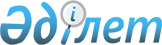 О признании утратившим силу постановления Правительства Республики Казахстан от 31 января 2020 года № 23 "Об утверждении Комплексного плана "Новый Алматы" на 2020 – 2024 годы"Постановление Правительства Республики Казахстан от 10 августа 2023 года № 667.
      Правительство Республики Казахстан ПОСТАНОВЛЯЕТ:
       Признать утратившим силу постановление Правительства Республики Казахстан от 31 января 2020 года № 23 "Об утверждении Комплексного плана "Новый Алматы" на 2020 – 2024 годы".

       Настоящее постановление вводится в действие со дня его подписания.


					© 2012. РГП на ПХВ «Институт законодательства и правовой информации Республики Казахстан» Министерства юстиции Республики Казахстан
				
      Премьер-Министр Республики Казахстан 

А. Смаилов
